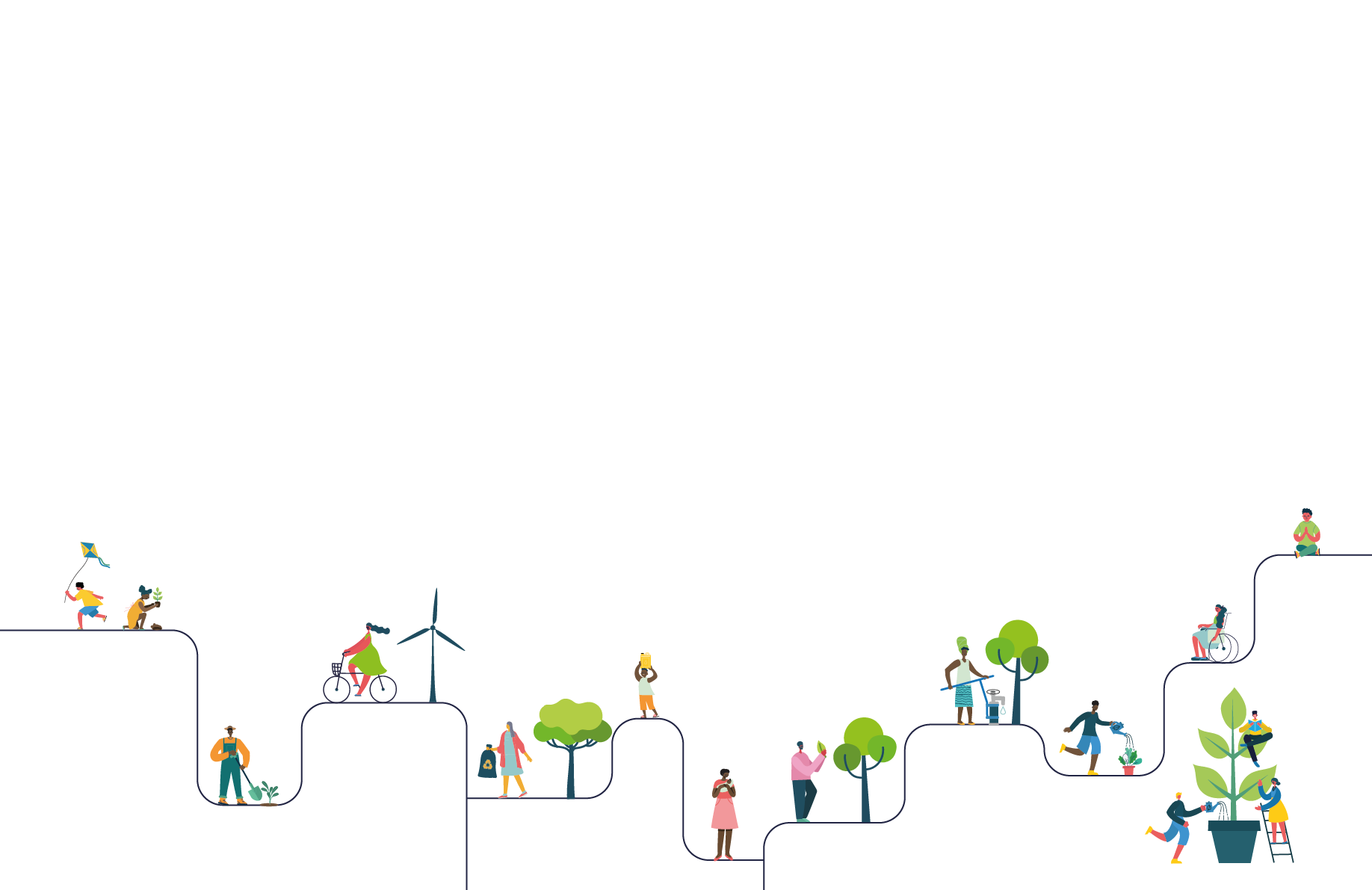 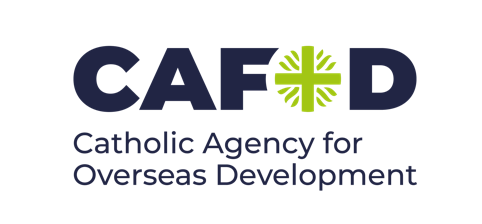 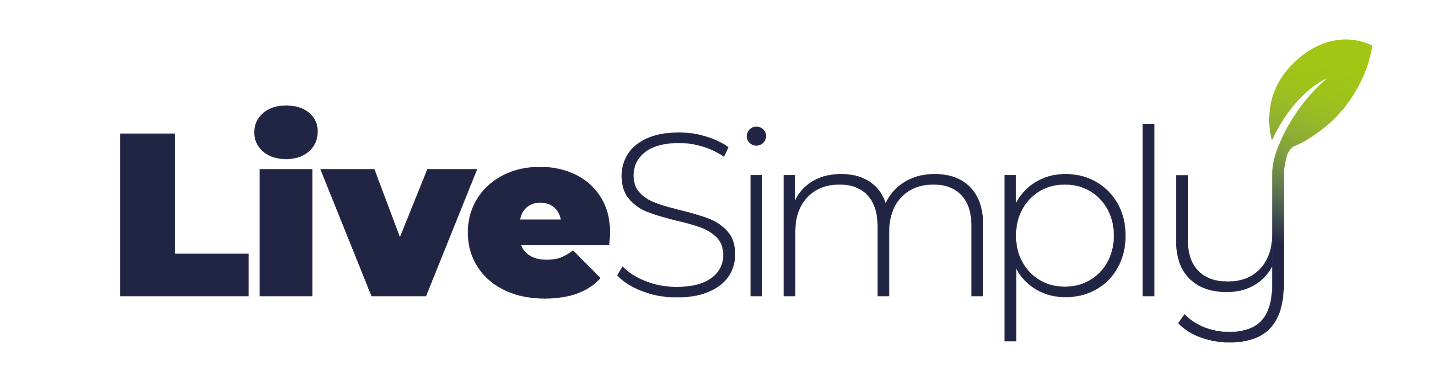 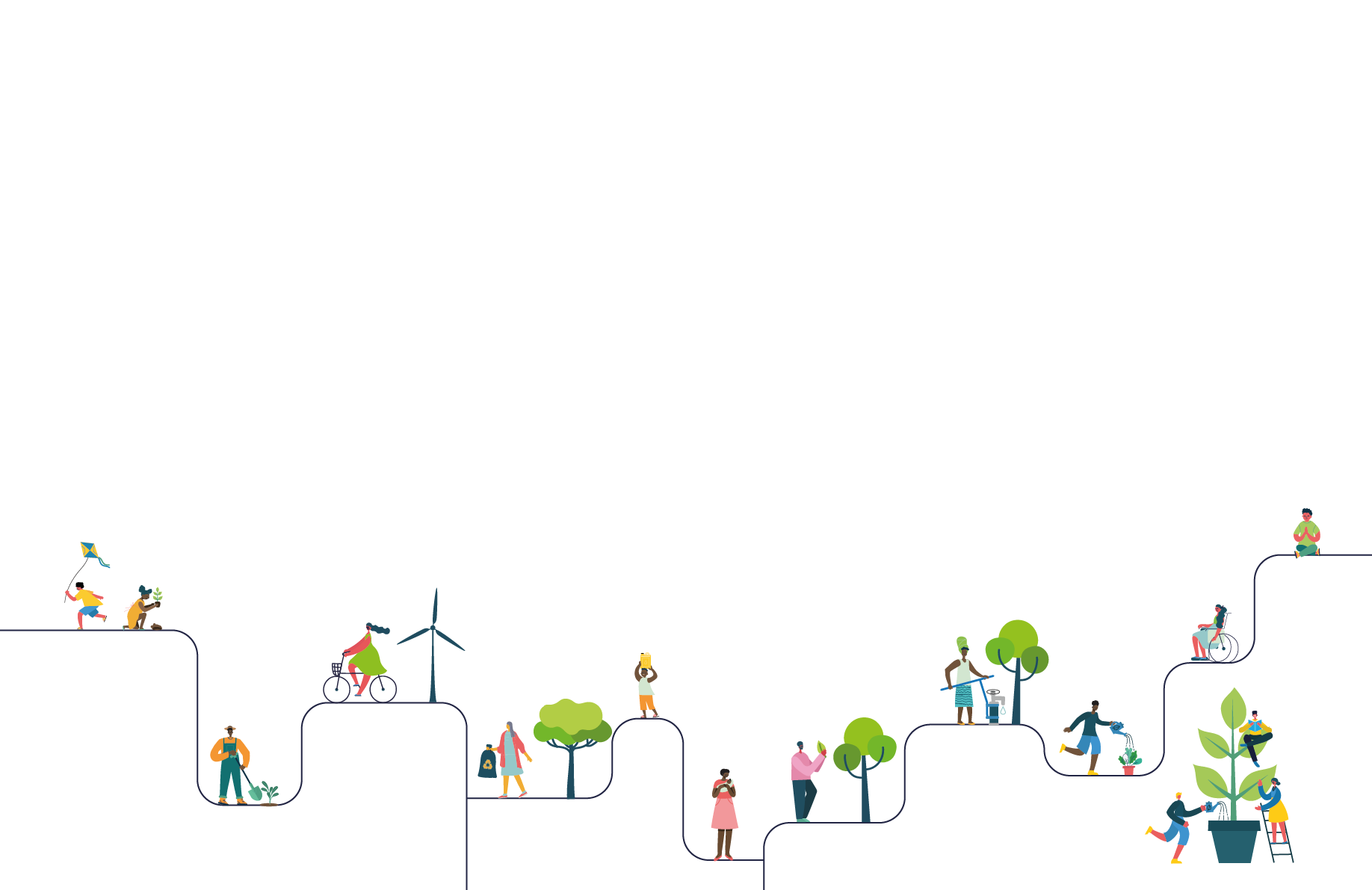 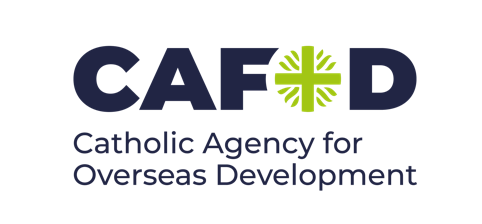 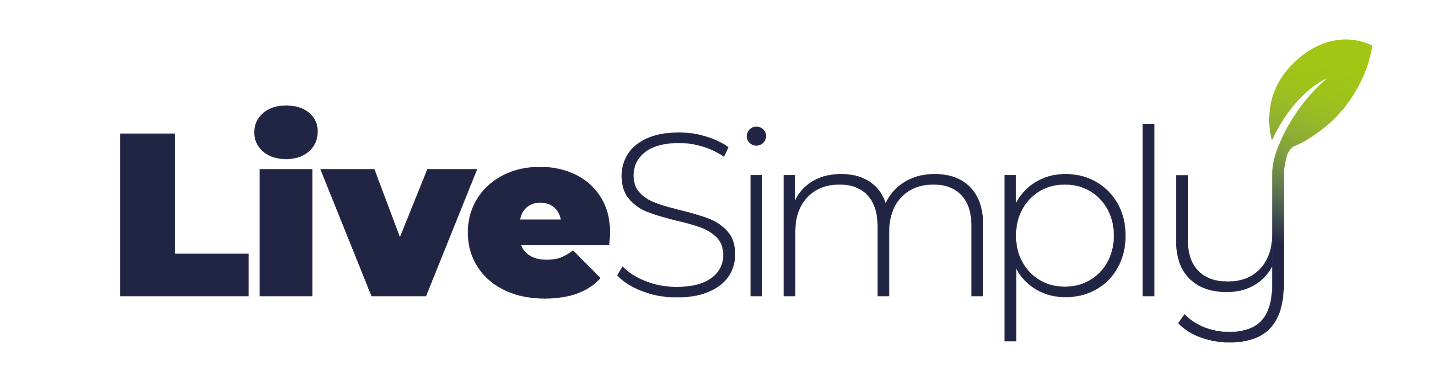 NAME OF SCHOOL :  CONTACT NAME :      To register for the LiveSimply award, please fill out the form below and email to schools@cafod.org.uk .Upon receipt of your plan we will review it, if we have any queries we will contact you. Once your plan has been registered we will send you a registration certificate for you to display in your school to show you are working towards becoming a LiveSimply school and you can start your actions.The LiveSimply action planning formPlease refer to the LiveSimply action planning guide for details on how to fill out this planning document. LiveSimplyCriteria for live simply: To take action towards living a simpler lifestyle including slowing down and finding time to pray and reflect, refusing and reducing on what we consume, spending more time on the simpler things in life including reflective time with family and friends, time in nature.Brief description of main action:How will you plan for a wider community engagement?FAITH  |  LEARN  |  ACTHow is faith inspiring this action? You may wish to include links to scripture, Catholic Social Teaching principles, quotes from Saints/Popes, encyclicals, prayers and other faith-based material. What will your pupils learn as a result of taking this action? For example, will specific educational resources be used (visit cafod.org.uk/schools), will you invite a visitor into school, will the students be doing research, will it be personal transformation?Live SustainablyCriteria for live sustainably: To take action towards protecting God's creation through personal actions. This can include taking action on how much we use and throw away, supporting the work of eco clubs and other eco initiatives, taking environmentally positive action in the local community.Brief description of main action:How will you plan for a wider community engagement?FAITH  |  LEARN  |  ACTWhat faith-based resources will you use?Include resources linked to Catholic Social Teaching, liturgies, prayers and other faith based materials. What educational resources will you use?These can include CAFOD educational resources, or other resources that provide a learning journey.Live in SolidarityCriteria for live in solidarity: To take direct action to help our global family. This includes campaign action to raise awareness or challenge structures that impact negatively on our global neighbours, fundraising to help communities in need, and other global actions that make a difference to our global family. The live in solidarity main action needs to be from your global actions.Brief description of main action:How will you plan for a wider community engagement?FAITH  |  LEARN  |  ACTWhat faith-based resources will you use?Include resources linked to Catholic Social Teaching, liturgies, prayers and other faith based materials. What educational resources will you use?These can include CAFOD educational resources, or other resources that provide a learning journey.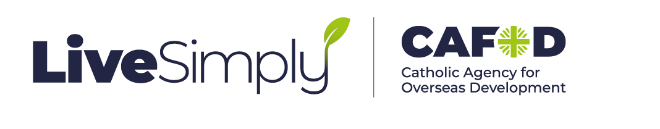 Before you email your plan please check: Are all 9 actions filled in, including faith and learning elements? Retrospective actions are not valid for the plan, are all of your actions either ongoing or new actions? Will your 3 global actions impact the global community? Will your 3 local actions impact your local community? Will your 3 school actions impact your school community? Across your plan, have you got a good mix of living simply, living sustainably and living in solidarity actions? Re your 3 main actions. Will the whole school be able to participate in each of these actions? Will the wider community be able to get involved with the action? (parents/parishioners/local people/local businesses/MPs etc.Name of School	AddressHeadteacher	Contact Name	Email Address	Date      Please email a copy of your plan to schools@cafod.org.uk CAFOD Education team, Romero House, 55 Westminster Bridge Road, London SE1 7JB.      	 Yes, I would like to join an email list for the LiveSimply award where I will receive updates, ideas, links to action and further support.CAFOD will process information you provide to us on this form for the purposes of sending you resources for the LiveSimply Award. CAFOD will keep some personal details about you on our database so we can stay in contact with you enabling us to administer and manage the LiveSimply award efficiently.  You can change your communication preferences at any time by contacting us at cafod@cafod.org.uk or 0303 303 3030. CAFOD will never share your data for marketing. For details, see our privacy statement on www.cafod.org.uk/privacyGLOBALDescription of action:Faith Input:Education input:Description of action:Faith Input:Education input:Description of action:Faith Input:Education input:LOCALDescription of action:Faith Input:Education input:Description of action:Faith Input:Education input:Description of action:Faith Input:Education input:SCHOOLDescription of action:Faith Input:Education input:Description of action:Faith Input:Education input:Description of action:Faith Input:Education input: